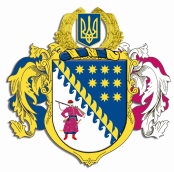 ДНІПРОПЕТРОВСЬКА ОБЛАСНА РАДАVII СКЛИКАННЯПостійна комісія обласної ради з питань комунальної власності, житлово-комунального господарства. Дніпро, просп. Олександра Поля, 2ПРОТОКОЛ № 79засідання постійної комісії обласної ради05 серпня  2020 року14:00Присутні члени комісії: Погосян В.Е., Антіпов В.М., Юревич Т.А.,            Кравченко П.О., Мельникова О.В., Прохоренко В.А., Туровська І.Л.          Відсутні члени комісії: Смирнов А.О., Романенко В.І., Бутківський В.В.У роботі комісії взяли участь:Тюрін В.Ю. – заступник голови обласної ради начальник управління стратегічного планування та комунальної власності.Кришень О.В. – директор департаменту соціального захисту населення облдержадміністраціїАнікєєва С.Є – заступник начальника управління взаємодії з правоохоронними і контролюючими органами, правового забезпечення та антикорупційної політики.Рижинков В.В. – заступник начальника управління стратегічного планування та комунальної власності.Костіна Н.С. − начальник відділу по роботі з  керівниками комунальних підприємств, закладів та установ управління стратегічного планування та комунальної власності.Виходов Є.А. – начальник відділу оренди нерухомого майна управління стратегічного планування та комунальної власності.Царік О.М. – начальник відділу комунальної власності управління стратегічного планування та комунальної власності. Єгоренкова Ю.О. – заступник начальника відділу комунальної власності управління стратегічного планування та комунальної.Грицевська Т.Г. – головний спеціаліст відділу комунальної власності управління стратегічного планування та комунальної.Головував: Погосян В.Е.Порядок денний:	1. Про звернення голови Любимівської селищної ради.	2. Про утворення повторної конкурсної комісії щодо призначення керівника КЗО ,,Саксаганський навчально-реабілітаційний центр” Дніпропетровської обласної радиˮ		3.  Про передачу худоби та корму з оперативного управління комунального закладу „Верхньодніпровський дитячий будинок-інтернат № 2” Дніпропетровської обласної ради” в оперативне управління комунального закладу „Верхівцевський психоневрологічний інтернат” Дніпропетровської обласної ради”.		4. Про результати інвентаризації нерухомого майна, розташованого за адресою: м. Дніпро,  вул. Василя Чапленка, 2, що належить до спільної власності територіальних громад сіл, селищ, міст Дніпропетровської області та перебуває на балансі  комунальної установи „Дніпровський міський територіальний центр соціального обслуговування (надання соціальних послуг)” Дніпровської міської ради”.		5. Про звернення від комісії обласної ради з питання базових галузей економіки, соціальної політики і праці від 29 липня 2020 року № 70 КЗ ,,Центр здійснення соціальних виплат та надання інформаційно-консультативної допомоги з питань соціального захисту населення ДОР”.	6. Про трудові відносини з керівниками обласних комунальних підприємств, закладів та установ, що належать до спільної власності територіальних громад сіл,  селищ, міст Дніпропетровської області.		7. Питання діяльності окремих обласних комунальних підприємств та закладів, що належать до спільної власності територіальних громад сіл, селищ, міст Дніпропетровської області.	8. Про деякі питання управління майном, що належить до спільної власності територіальних громад сіл, селищ, міст Дніпропетровської області.		9. Про списання майна, що належить до  спільної власності територіальних громад сіл, селищ, міст Дніпропетровської області. 	      10. Про оренду нерухомого майна, що є спільною власністю територіальних громад сіл, селищ, міст Дніпропетровської області.	11. Різне.СЛУХАЛИ 1. Про звернення голови Любимівської селищної ради стосовно .Інформація: Голова Любимівської селещної ради. Стороженко Д.І. – заступник директора департамента житлово- комунального господарству та будівництву.         Виступили: Погосян В.Е., Мельникова О.В., Кравченко П.О.ВИРІШИЛИ: 	1. Направити звернення голові обласної ради Олійнику С.В. щодо урегулювання порушеного питання.Результати голосування:за 			– 7проти		 – 0утримались   	– 0 усього 		–  7СЛУХАЛИ 2. Про утворення повторної конкурсної комісії щодо призначення керівника КЗО ,,Саксаганський навчально-реабілітаційний центр” Дніпропетровської обласної радиˮІнформація: Туровська І.Л.          Виступили: Погосян В.Е., Антіпов В.М.ВИРІШИЛИ: Звернутися  до голови Дніпропетровської обласної ради       Олійника С.В. щодо надання доручення управлінню взаємодії з правоохоронними і контролюючими органами, правового забезпечення та антикорупційної політики (Свіренко О.А.) перевірити відповідність рішення конкурсної комісії з добору директора комунального закладу освіти ,,Саксаганський навчально-реабілітаційний центр” відносно призначення Челпанова О.С директором КЗО ,,Саксаганський навчально-реабілітаційний центр” законодавству УкраїниНа підставі висновків управління взаємодії з правоохоронними і контролюючими органами, правового забезпечення та антикорупційної політики (Свіренко О.А.) призначити нову конкурсну комісію для проведення конкурсу в рамках законодавства України для недопущення підриву авторитету органу місцевого самоврядування – Дніпропетровської обласної ради. 3. Доручити Туровській І.Л. підготувати висновки-рекомендації до голови обласної ради стосовно юридичного обґрунтування призначення               Челпанова О.С. Результати голосування:за 			– 7проти		 – 0утримались   	– 0 усього 		–  7СЛУХАЛИ 3. Про передачу худоби та корму з оперативного управління комунального закладу „Верхньодніпровський дитячий будинок-інтернат         № 2” Дніпропетровської обласної ради” в оперативне управління комунального закладу „Верхівцевський психоневрологічний інтернат” Дніпропетровської обласної ради”.Інформація: Бас Є.А. – директорКЗ „Верхньодніпровський дитячий будинок-інтернат № 2” ДОР”.Войтов Г.О. – директор КЗ „Верхівцевський психоневрологічний інтернат” ДОР”Виступили:  Погосян В.Е., Туровська І.Л.ВИРІШИЛИ: Інформацію Баса Є.А., Войтова Г.О. взяти до відома.Результати голосування:за 			– 7проти		 – 0утримались   	–  0 усього 		–  7СЛУХАЛИ 4.	Про результати інвентаризації нерухомого майна, розташованого за адресою: м. Дніпро,  вул. Василя Чапленка, 2, що належить до спільної власності територіальних громад сіл, селищ, міст Дніпропетровської області та перебуває на балансі  комунальної установи „Дніпровський міський територіальний центр соціального обслуговування (надання соціальних послуг)” Дніпровської міської ради”.Інформація: Царік О.М. – начальник відділу комунальної власності управління стратегічного планування та комунальної власності. Виходов Є.А. – начальник відділу оренди нерухомого майна управління стратегічного планування та комунальної власності.Виступили: Погосян В.Е. Юревич Т.А.ВИРІШИЛИ:Рекомендувати передати нежитлову будівлю площею 561, 6 кв. м та споруди, розташовані за адресою: м. Дніпро, вул. Василя Чапленка (вул. Фрунзе), 2, з балансу комунальної установи „Дніпровський міський територіальний центр соціального обслуговування (надання соціальних послуг)” Дніпровської міської ради” у господарське відання комунального підприємства ,Агропроекттехбудˮ Дніпропетровської обласної радиˮ.Результати голосування:за 			 – 7проти		 – 0                                                 утримались          – 0 усього 	        –  7СЛУХАЛИ 5.	Про звернення від комісії обласної ради з питання базових галузей економіки, соціальної політики і праці від 29 липня 2020 року № 70 КЗ ,,Центр здійснення соціальних виплат та надання інформаційно-консультативної допомоги з питань соціального захисту населення ДОР”.Інформація: Таранцов Є.Ю. – директор КЗ „Центр здійснення соціальних виплат та надання інформаційно-консультативної допомоги з питань соціального захисту населення” ДОР”Кришень О.В. – директор департаменту соціального захисту населення облдержадміністраціїВиступили: Погосян В.Е. ВИРІШИЛИ:1. Інформацію Кришень О.В., Таранцов Є.Ю.  взяти до відома.2. Звернення від комісії обласної ради з питання базових галузей економіки, соціальної політики і праці від 29 липня 2020 року № 70 стосовно діяльності  КЗ ,,Центр здійснення соціальних виплат та надання інформаційно-консультативної допомоги з питань соціального захисту населення ДОР” вважати не доцільним.Результати голосування:за 			 – 6проти		 – 0                                                 утримались          – 1 (Юревич Т.А.) усього 	        –  7СЛУХАЛИ 6.	Про трудові відносини з керівниками обласних комунальних підприємств, закладів та установ, що належать до спільної власності територіальних громад сіл,  селищ, міст Дніпропетровської області.	Інформація: Костіна Н.С. − начальник відділу по роботі з  керівниками комунальних підприємств, закладів та установ управління стратегічного планування та комунальної власності.Виступили: Погосян В.Е., Туровська І.Л.ВИРІШИЛИ:Виключити з запропонованого проекту рішення затвердження розпорядження від 04 червня 2020 року № 42-КП „Про кадрові питання деяких комунальних підприємств та закладів, що належать до спільної власності територіальних громад сіл, селищ, міст Дніпропетровської області”.Затвердити розпорядження голови обласної ради:	від 29 травня 2020 року № 39-КП „Про кадрові питання комунального підприємства ,,Експлуатація автомобільних доріг” Дніпропетровської обласної ради”;	від 29 травня 2020 року  № 40-КП ,,Про оголошення початку конкурсного добору керівника комунального підприємства ,,Дніпропетровська багатопрофільна клінічна лікарня з надання психіатричної допомоги” Дніпропетровської обласної ради”;	від 02 червня 2020 року № 41-КП ,,Про комісію з конкурсного добру керівників закладів загальної середньої освіти, що належать до спільної власності територіальної громад сіл, селищ, міст Дніпропетровської області”;	від 05 червня 2020 року № 43-КП „Про склад конкурсної комісії з добору керівника комунального підприємства ,,Дніпропетровська багатопрофільна клінічна лікарня  з надання психіатричної допомоги” Дніпропетровської обласної ради”;	від 11 червня 2020 року № 44-КП „Про кадрові питання комунального закладу освіти ,,Дніпропетровський навчально-реабілітаційний центр № 10” Дніпропетровської обласної ради”;	від 15 червня 2020 року № 45-КП „Про оголошення початку конкурсного добору керівника комунального закладу освіти ,,Дніпропетровський навчально-реабілітаційний центр № 10” Дніпропетровської обласної ради”;	від 17 червня 2020 року № 46-КП „Про кадрові питання комунального підприємства ,,Нікопольський медичний центр реабілітації дітей з соматичними захворюваннями” Дніпропетровської обласної ради”;	від 19 червня 2020 року № 47-КП „Про кадрові питання обласного комунального вищого навчального закладу ,,Дніпропетровський театрально-художній коледж”;	від 22 червня 2020 року № 48-КП „Про склад конкурсної комісії з добору керівника комунального закладу освіти ,,Дніпропетровський навчально-реабілітаційний центр № 10” Дніпропетровської обласної ради”;	від 22 червня 2020 року № 49-КП „Про оголошення початку конкурсного добору керівників комунальних закладів охорони здоров’я, що належать до спільної власності територіальних громад сіл, селищ, міст Дніпропетровської області”;	від 30 червня 2020 року № 50-КП „Про кадрові питання деяких комунальних підприємств та закладів, що належать до спільної власності територіальних громад сіл, селищ, міст Дніпропетровської області”;	від 07 липня 2020 року № 51-КП „Про кадрові питання комунального підприємства ,,Дніпропетровська обласна клінічна лікарня ім. І.І. Мечникова” Дніпропетровської обласної ради”;	від 09 липня 2020 року № 52-КП „Про оголошення початку конкурсного добору керівника комунального підприємства ,,Дніпропетровська обласна клінічна лікарня ім. І.І. Мечникова” Дніпропетровської обласної ради”;	від 13 липня 2020 року № 53-КП „Про кадрові питання комунального підприємства ,,Дніпропетровський обласний клінічний центр кардіології та кардіохірургії” Дніпропетровської обласної ради”;	від 14 липня 2020 року № 54-КП „Про кадрові питання комунального підприємства ,,Дніпропетровська обласна клінічна лікарня                                       ім. І.І. Мечникова” Дніпропетровської обласної ради”;	від 14 липня 2020 року № 55-КП „Про оголошення початку конкурсного добору керівника комунального підприємства ,,Дніпропетровський обласний клінічний центр кардіології та кардіохірургії” Дніпропетровської обласної ради”;	від 15 липня 2020 року № 56-КП „Про кадрові питання комунального закладу культури ,,Дніпровський національний академічний український музично-драматичний театр ім. Т.Г. Шевченка” Дніпропетровської обласної ради”;	від 16 липня 2020 року № 57-КП „Про кадрові питання комунального підприємства ,,Обласний центр екстреної медичної допомоги та медицини катастроф” Дніпропетровської обласної ради”;	від 14 липня 2020 року № 60-КП „Про оголошення початку конкурсного добору керівника комунального підприємства ,,Обласний центр екстреної медичної допомоги та медицини катастроф” Дніпропетровської обласної ради”;	від 17 липня 2020 року № 61-КП „Про склад конкурсної комісії з добору керівника комунального підприємства ,,Дніпропетровська обласна клінічна лікарня ім. І.І. Мечникова” Дніпропетровської обласної ради”;	від 20 липня 2020 року № 62-КП „Про кадрові питання комунального підприємства ,,Дніпропетровський обласний клінічний центр кардіології та кардіохірургії” Дніпропетровської обласної ради”;	від 20 липня 2020 року № 63-КП „Про кадрові питання комунального підприємства ,,Обласний медичний психіатричний центр з лікування залежностей зі стаціонаром” Дніпропетровської обласної ради”;	від 20 липня 2020 року № 64-КП „Про склад конкурсної комісії з добору керівника комунального підприємства ,,Дніпропетровський обласний клінічний центр кардіології та кардіохірургії”  Дніпропетровської обласної ради”;	від 21 липня 2020 року № 65-КП „Про оголошення початку конкурсного добору керівника комунального підприємства ,,Обласний медичний психіатричний центр з лікування залежностей зі стаціонаром” Дніпропетровської обласної ради”;	від 22 липня 2020 року № 66-КП „Про кадрові питання комунального підприємства ,,Обласний центр екстреної медичної допомоги та медицини катастроф” Дніпропетровської обласної ради”;	від 23 липня 2020 року № 67-КП „Про кадрові питання комунального закладу освіти ,,Навчально-реабілітаційний центр ,,Колосок” Дніпропетровської обласної ради”;	від 27 липня 2020 року № 68-КП „Про кадрові питання комунального підприємства ,,Обласний медичний психіатричний центр з лікування залежностей зі стаціонаром” Дніпропетровської обласної ради”;	від 27 липня 2020 року № 69-КП „Про склад конкурсної комісії з добору керівника комунального підприємства ,,Обласний центр екстреної медичної допомоги та медицини катастроф” Дніпропетровської обласної ради”;	від 28 липня 2020 року № 70-КП „Про склад конкурсної комісії з добору керівника комунального підприємства ,,Обласний медичний психіатричний центр з лікування залежностей зі стаціонаром” Дніпропетровської обласної ради”;	від 29 липня 2020 року № 71-КП „Про кадрові питання комунального підприємства ,,Дніпропетровська філармонія ім. Л.Б. Когана” Дніпропетровської обласної ради”;Звільнити:Полякова Олега Володимировича, директора комунального закладу освіти ,,Дніпропетровський обласний ліцей-інтернат фізико-матиматичного профілю”, 07 серпня 2020 року відповідно до пункту 2 статті 36 Кодексу законів про працю України;Олефіра Леоніда Олексійовича, виконуючого обов’язки директора комунального закладу освіти ,,Дніпропетровська загальноосвітня санаторна школа-інтернат № 4 І – ІІІ ступенів” Дніпропетровської обласної ради”, 05 вересня 2020 року відповідно до пункту 2 статті 36 Кодексу законів про працю України;Бергеман Наталію Анатоліївну, директора комунального закладу освіти ,,Дніпропетровська загальноосвітня санаторна школа-інтернат № 5 І – ІІІ ступенів” Дніпропетровської обласної ради”, 30 серпня 2030 року відповідно до пункту 2 статті 36 Кодексу законів про працю України;Рейду Кароліну Віталіївну, директора комунального закладу освіти „Спеціальна школа ,,ШАНС” Дніпропетровської обласної ради”, 07 серпня 2020 року відповідно до пункту 2 статті 36 Кодексу законів про працю України;Карленко Наталію Вікторівну, директора комунального закладу освіти ,,Криворізька санаторна школа № 8” Дніпропетровської обласної ради”,               07 серпня 2020 року відповідно до пункту 2 статті 36 Кодексу законів про працю України;Шевель Тетяну Іванівну, директора комунального закладу освіти ,,Спеціальна школа ,,МРІЯ” Дніпропетровської обласної ради”, 07 серпня 2020 року відповідно до пункту 2 статті 36 Кодексу законів про працю України;Полонську Надію Володимирівну, директора комунального закладу освіти ,,Криворізький багатопрофільний навчально-реабілітаційний центр ,,Надія” Дніпропетровської обласної ради”, 07 серпня 2020 року відповідно до пункту 2 статті 36 Кодексу законів про працю України;Корж Тетяну Павлівну, директора комунального закладу освіти ,,Спеціальна школа ,,Світанок” Дніпропетровської обласної ради”,                      09 серпня 2020 року відповідно до пункту 2 статті 36 Кодексу законів про працю України;Набокіну Антоніну Іванівну, директора комунального закладу освіти ,,Навчально-реабілітаційний центр № 12” Дніпропетровської обласної ради”, 14 серпня 2020 року відповідно до пункту 2 статті 36 Кодексу законів про працю України;Романчука Володимира Павловича, директора комунального закладу освіти ,,Верхньодніпровська спеціальна школа” Дніпропетровської обласної ради”, 16 серпня 2020 року відповідно до пункту 2 статті 36 Кодексу законів про працю України;Кузнецову Галину Іванівну, директора комунального закладу освіти ,,Дніпропетровський багатопрофільний навчально-реабілітаційний центр № 9” Дніпропетровської обласної ради”, 21 серпня 2020 року відповідно до пункту 2 статті 36 Кодексу законів про працю України;Ільчук Ольгу Володимирівну, директора комунального закладу освіти ,,Криворізька спеціальна школа” Дніпропетровської обласної ради”, 11 серпня 2020 року відповідно до пункту 2 статті 36 Кодексу законів про працю України;	Антоновського Андрія Валерійовича, виконуючого обов’язки директора комунального підприємства ,,Дніпропетровська багатопрофільна клінічна  лікарня з надання психіатричної допомоги” Дніпропетровської обласної ради”, 15 серпня 2020 року відповідно до пункту 2 статті 36 Кодексу законів про працю України;	Гарнюк Ларису Григорівну, виконуючу обов’язки директора комунального закладу освіти ,,Дніпроптеровський навчально-реабілітаційний центр № 10” Дніпропетровської обласної ради”, 12 серпня 2020 року відповідно до пункту 2 статті 36 Кодексу законів про працю України;Неопрятного Віталія Олександровича, генерального директора комунального підприємства Дніпропетровської обласної ради ,,Аульський водовід”, 19 серпня 2020 року відповідно до пункту 2 статті 36 Кодексу законів про працю України;Кондрашевського Олега Дмитровича, директора комунального закладу „Дніпропетровський геріатричний пансіонат” Дніпропетровської обласної ради”, 30 жовтня 2020 року відповідно до пункту 2 статті 36 Кодексу законів про працю України;Нестеренка Володимира Миколайовича, керуючого комунальною установою „Адміністративне управління Дніпропетровської обласної ради”, 15 листопада 2020 року відповідно до пункту 2 статті 36 Кодексу законів про працю України;Харитонову Олену Олегівну, директора комунального підприємства „Жовтоводський водоканал” Дніпропетровської обласної ради”, 18 грудня 2020 року відповідно до пункту 2 статті 36 Кодексу законів про працю України;Полюляха Антона Анатолійовича, генерального директора комунального підприємства „Кам’янський водоканал” Дніпропетровської обласної ради”, 02 січня 2021 року відповідно до пункту 2 статті 36 Кодексу законів про працю України;	Кудряшова Романа Олександровича, виконуючого обов’язки директора комунального підприємства ,,Експлуатація автомобільних доріг” Дніпропетровської обласної ради”, 03 вересня 2020 року відповідно до пункту 2 статті 36 Кодексу законів про працю України;Чабан Світлану Василівну, виконуючу обов’язки директора комунального закладу ,,Зеленопільський психоневрологічний інтернат” Дніпропетровської обласної ради”, 15 серпня 2020 року відповідно до пункту 2 статті 36 Кодексу законів про працю України;	Кагіяна Миколу Ілліча, виконуючого обов’язки директора комунального підприємства ,,Навчально-курсовий комбінат” Дніпропетровської обласної ради”, 03 вересня 2020 року відповідно до пункту 2 статті 36 Кодексу законів про працю України;	Риженка Сергія Анатолійовича, виконуючого обов’язки головного лікаря комунального підприємства ,,Дніпропетровська обласна клінічна лікарня ім. І.І. Мечникова” Дніпропетровської обласної ради”, 15 вересня 2020 року відповідно до пункту 2 статті 36 Кодексу законів про працю України. Призначити:Полякова Олега Володимировича директором комунального закладу освіти ,,Дніпропетровський обласний ліцей-інтернат фізико-матиматичного профілю” 10 серпня 2020 року з укладенням строкового трудового договору строком на 6 (шість) років;Олефіра Леоніда Олексійовича директором комунального закладу освіти ,,Дніпропетровська загальноосвітня санаторна школа-інтернат № 4 І – ІІІ ступенів” Дніпропетровської обласної ради” 06 вересня 2020 року з укладенням строкового трудового договору строком на 6 (шість) років;Бергеман Наталію Анатоліївну директором комунального закладу освіти ,,Дніпропетровська загальноосвітня санаторна школа-інтернат № 5 І – ІІІ ступенів” Дніпропетровської обласної ради” 31 серпня 2020 року з укладенням строкового трудового договору строком на 6 (шість) років;Рейду Кароліну Віталіївну директором комунального закладу освіти ,,Спеціальна школа ,,ШАНС” Дніпропетровської обласної ради” 10 серпня 2020 року з укладенням строкового трудового договору строком на                              6 (шість) років;Карленко Наталію Вікторівну директором комунального закладу освіти ,,Криворізька санаторна школа № 8” Дніпропетровської обласної ради”          10 серпня 2020 року з укладенням строкового трудового договору строком на 6 (шість) років;Шевель Тетяну Іванівну директором комунального закладу освіти ,,Спеціальна школа ,,МРІЯ” Дніпропетровської обласної ради” 10 серпня         2020 року з укладенням строкового трудового договору строком на 6 (шість) років;Полонську Надію Володимирівну директором комунального закладу освіти ,,Криворізький багатопрофільний навчально-реабілітаційний центр ,,Надія” Дніпропетровської обласної ради” 10 серпня 2020 року з укладенням строкового трудового договору строком на 6 (шість) років;Корж Тетяну Павлівну директором комунального закладу освіти ,,Спеціальна школа ,,Світанок” Дніпропетровської обласної ради”                    10 серпня 2020 року з укладенням строкового трудового договору строком на 6 (шість) років;Купрас Віру Василівну директором комунального закладу освіти ,,Навчально-реабілітаційний центр № 12” Дніпропетровської обласної ради” 17 серпня 2020 року з укладенням строкового трудового договору строком на 2 (два) роки;Романчука Володимира Павловича директором  комунального закладу освіти ,,Верхньодніпровська спеціальна школа” Дніпропетровської обласної ради” 17 серпня 2020 року з укладенням строкового трудового договору строком на 6 (шість) років;Кузнецову Галину Іванівну директором комунального закладу освіти ,,Дніпропетровський багатопрофільний навчально-реабілітаційний центр № 9” Дніпропетровської обласної ради” 25 серпня 2020 року з укладенням строкового трудового договору строком на 6 (шість) років;Ільчук Ольгу Володимирівну директором комунального закладу освіти ,,Криворізька спеціальна школа” Дніпропетровської обласної ради” 12 серпня 2020 року з укладенням строкового трудового договору строком на 6 (шість) років;	Антоновського Андрія Валерійовича директором комунального підприємства ,,Дніпропетровська багатопрофільна клінічна  лікарня з надання психіатричної допомоги” Дніпропетровської обласної ради” 17 серпня 2020 року з укладенням контракту строком на 5 (п’ять) років;	Гарнюк Ларису Григорівну директором комунального закладу освіти ,,Дніпропетровський навчально-реабілітаційний центр № 10” Дніпропетровської обласної ради” 13 серпня 2020 року з укладенням строкового трудового договору строком на 6 (шість) років;Неопрятного Віталія Олександровича генеральним директором комунального підприємства Дніпропетровської обласної ради ,,Аульський водовід” 20 серпня 2020 року з укладенням контракту строком на 5 (п’ять) років;Кондрашевського Олега Дмитровича директором комунального закладу „Дніпропетровський геріатричний пансіонат” Дніпропетровської обласної ради” 01 жовтня 2020 року з укладенням строкового трудового договору строком на 5 (п’ять) років;Нестеренка Володимира Миколайовича керуючим комунальною установою „Адміністративне управління Дніпропетровської обласної ради”  16 листопада 2020 року з укладенням строкового трудового договору строком на 5 (п’ять) років;Харитонову Олену Олегівну директором комунального підприємства „Жовтоводський водоканал” Дніпропетровської обласної ради” 21 грудня 2020 року з укладенням контракту строком на 5 (п’ять) років;Полюляха Антона Анатолійовича генеральним директором комунального підприємства „Кам’янський водоканал” Дніпропетровської обласної ради” 04 січня 2020 року з укладенням контракту строком на                  5 (п’ять) роківКудряшова Романа Олександровича директором комунального підприємства ,,Експлуатація автомобільних доріг” Дніпропетровської обласної ради” 04 вересня 2020 року з укладенням контракту строком на 3 (три) роки;	Чабан Світлану Василівну директором комунального закладу ,,Зеленопільський психоневрологічний інтернат” Дніпропетровської обласної ради” 17 серпня 2020 року з укладенням строкового трудового договору строком на 5 (п’ять) років;Кагіяна Миколу Ілліча директором комунального підприємства ,,Навчально-курсовий комбінат” Дніпропетровської обласної ради”                      04 вересня 2020 року з укладенням контракту строком на 3 (три) роки;Риженка Сергія Анатолійовича генеральним директором комунального підприємства ,,Дніпропетровська обласна клінічна лікарня ім. І.І. Мечникова” Дніпропетровської обласної ради”, 16 вересня 2020 року з укладанням контракту строком на 5 (п’ять) років.Результати голосування:за 			 – 7проти		 – 0                                                 утримались          – 0 усього 	        –  7СЛУХАЛИ 7.	Питання діяльності окремих обласних комунальних підприємств та закладів, що належать до спільної власності територіальних громад сіл, селищ, міст Дніпропетровської області.	Інформація: Костіна Н.С. − начальник відділу по роботі з  керівниками комунальних підприємств, закладів та установ управління стратегічного планування та комунальної власності.Виступили: Погосян В.Е.ВИРІШИЛИ:Змінити назву комунального закладу ,,Центр комплексної реабілітації для осіб з інвалідністю” Дніпропетровської обласної ради” (юридична адреса: вул. Тютюнова, 1, м. Дніпро, Дніпропетровська область,                             49015, Україна) на комунальний заклад ,,Центр комплексної реабілітації для осіб з інвалідністю ,,Мальва” Дніпропетровської обласної ради”. Змінити назву комунального закладу освіти ,,Криворізький багатопрофільний навчально-реабілітаційний центр ,,Надія”   Дніпропетровської обласної ради” (юридична адреса: 5-ий мікрорайон Зарічний, 35а, м. Кривий Ріг, Дніпропетровська область, 50081, Україна) на комунальний заклад освіти ,,Криворізька спеціальна школа ,,Надія”  Дніпропетровської обласної ради”. Змінити назву комунального закладу освіти ,,Криворізька спеціальна школа” Дніпропетровської обласної ради” (юридична адреса: вул. Староінгулецька, 22, м. Кривий Ріг, Дніпропетровська область, 50102, Україна) на комунальний заклад освіти ,,Криворізька спеціальна школа ,,Перлина”  Дніпропетровської обласної ради”. Змінити назву комунального закладу освіти ,,Котовський навчально-реабілітаційний центр” Дніпропетровської обласної ради” (юридична адреса: вул. Садова, 2, с. Котовка, Магдалинівський район, Дніпропетровська область, 51112, Україна) на комунальний заклад освіти ,,Котовська спеціальна школа”  Дніпропетровської обласної ради”. Змінити назву комунального позашкільного закладу освіти ,,Дніпропетровська обласна спеціалізована дитячо-юнацька спортивна школа для дітей-інвалідів” Дніпропетровської обласної ради” (юридична адреса: вул. Холодноярська, 28, м. Дніпро, Дніпропетровська область, 49047, Україна) на комунальний позашкільний заклад освіти ,,Дніпропетровська обласна спеціалізована дитячо-юнацька спортивна школа для осіб з інвалідністю”  Дніпропетровської обласної ради”. Затвердити в новій редакції статути, що додаються:комунального закладу ,,Центр комплексної реабілітації для осіб з інвалідністю ,,Мальва” Дніпропетровської обласної ради”;комунального закладу освіти ,,Криворізька спеціальна школа ,,Надія”  Дніпропетровської обласної ради”;комунального закладу освіти ,,Криворізька спеціальна школа ,,Перлина”  Дніпропетровської обласної ради”;комунального закладу освіти ,,Котовська спеціальна школа”  Дніпропетровської обласної ради”;комунального позашкільного закладу освіти ,,Дніпропетровська обласна спеціалізована дитячо-юнацька спортивна школа для осіб з інвалідністю”  Дніпропетровської обласної ради”;комунального підприємства ,,Дніпропетровська обласна клінічна офтальмологічна лікарня” комунального закладу ,,Верхньодніпровський дитячий будинок-інтернат № 2” Дніпропетровської обласної ради”;комунального підприємства ,,Центр екологічного моніторингу” Дніпропетровської обласної ради”;комунального підприємства ,,Комунгоспсервіс” Дніпропетровської обласної ради”; комунального підприємства ,,Декоративні культури” Дніпропетровської обласної ради”;комунального підприємства Дніпропетровської обласної ради ,,Аульський водовід” комунального підприємства ,,Кам’янський міськводоканал” Дніпропетровської обласної ради”;комунального підприємства ,,Агропроекттехбуд” Дніпропетровської обласної ради”;комунального підприємства ,,Синельниківський міський водоканал” Дніпропетровської обласної ради”;комунального підприємства „Дніпроприродресурс” Дніпропетровської обласної ради”. Надати згоду комунальному підприємству ,,Обласний центр екстреної медичної допомоги та медицини катастроф” Дніпропетровської обласної ради” на створення філії комунального підприємства ,,Обласний центр екстреної медичної допомоги та медицини катастроф” Дніпропетровської обласної ради” ,,Криворізька станція екстреної медичної допомоги”. Погодити Положення про філію комунального підприємства ,,Обласний центр екстреної медичної допомоги та медицини катастроф” Дніпропетровської обласної ради” ,,Криворізька станція екстреної медичної допомоги”, що додається.Надати згоду комунальному підприємству  Дніпропетровської обласної ради ,,Аульський водовід” на створення дочірнього підприємства ,,Аули енерджи” комунального підприємства Дніпропетровської обласної ради ,,Аульський водовід”.  Погодити статут дочірнього підприємства ,,Аули енерджи” комунального підприємства Дніпропетровської обласної ради ,,Аульський водовід”, що додається.Скасувати пункт 22, 23 рішення обласної ради від 25 жовтня                     2019 року № 516-18/VIІ ,,Питання діяльності окремих обласних комунальних підприємств та закладів, що належать до спільної власності територіальних громад сіл, селищ, міст Дніпропетровської області”.Скасувати пункт 29, 30 рішення обласної ради від 13 грудня                     2019 року № 551-20/VIІ ,,Питання діяльності окремих обласних комунальних підприємств та закладів, що належать до спільної власності територіальних громад сіл, селищ, міст Дніпропетровської області”.Надати згоду комунальному підприємству ,,Дніпротеплоенерго” Дніпропетровської обласної ради” на реорганізацію дочірнього підприємства ,,Східтеплоенерго” комунального підприємства ,,Дніпротеплоенерго” Дніпропетровської обласної ради” (місцезнаходження: вул. Феодосіївська, буд. 7, м. Дніпро, Дніпропетровська область, 49005, Україна) шляхом приєднання до дочірнього підприємства ,,Васильківкатеплоенерго” комунального підприємства ,,Дніпротеплоенерго” Дніпропетровської обласної ради” (місцезнаходження: вул. Абрикосова, буд. 117а, смт Василівка, Васильківський район, Дніпропетровська область, 52600, Україна).Погодити комісію з реорганізації дочірнього підприємства ,,Східтеплоенерго” комунального підприємства ,,Дніпротеплоенерго” Дніпропетровської обласної ради” шляхом приєднання до дочірнього підприємства ,,Васильківкатеплоенерго” комунального підприємства ,,Дніпротеплоенерго” Дніпропетровської обласної ради”. Надати згоду комунальному підприємству ,,Дніпротеплоенерго” Дніпропетровської обласної ради” на реорганізацію дочірнього підприємства ,,Софіївкатеплоенерго” комунального підприємства ,,Дніпротеплоенерго” Дніпропетровської обласної ради” (місцезнаходження: вул. Молодіжна, 16, смт Софіївка, Дніпропетровська область, 53100, Україна) шляхом приєднання до дочірнього підприємства ,,Покровкатеплоенерго” комунального підприємства ,,Дніпротеплоенерго” Дніпропетровської обласної ради” (місцезнаходження: вул. Григорія Бондаря, 82, смт Покровське, Покровський район, Дніпропетровська область, 53600, Україна). Погодити комісію з реорганізації дочірнього підприємства ,,Софіївкатеплоенерго” комунального підприємства ,,Дніпротеплоенерго” Дніпропетровської обласної ради” шляхом приєднання до дочірнього підприємства ,,Покровкатеплоенерго” комунального підприємства ,,Дніпротеплоенерго” Дніпропетровської обласної ради”.Надати згоду комунальному підприємству ,,Дніпротеплоенерго” Дніпропетровської обласної ради” на реорганізацію дочірнього підприємства ,,Західтеплоенерго” комунального підприємства ,,Дніпротеплоенерго” Дніпропетровської обласної ради” (місцезнаходження: вул. Феодосіївська, буд. 7, м. Дніпро, Дніпропетровська область, 49005, Україна) шляхом приєднання до дочірнього підприємства ,,Тепловиробничий центр” комунального підприємства ,,Дніпротеплоенерго” Дніпропетровської обласної ради” (місцезнаходження: вул. Феодосіївська, буд. 7, м. Дніпро, Дніпропетровська область, 49005, Україна).Погодити комісію з реорганізації дочірнього підприємства ,,Західтеплоенерго” комунального підприємства ,,Дніпротеплоенерго” Дніпропетровської обласної ради” шляхом приєднання до дочірнього підприємства ,,Тепловиробничий центр” комунального підприємства ,,Дніпротеплоенерго” Дніпропетровської обласної ради”.Надати згоду комунальному підприємству ,,Дніпротеплоенерго” Дніпропетровської обласної ради” на реорганізацію дочірнього підприємства ,,Південьтепломережа” комунального підприємства ,,Дніпротеплоенерго” Дніпропетровської обласної ради” (місцезнаходження: вул. Феодосіївська, буд. 7, м. Дніпро, Дніпропетровська область, 49005, Україна) шляхом приєднання до дочірнього підприємства ,,Північтепломережа” комунального підприємства ,,Дніпротеплоенерго” Дніпропетровської обласної ради” (місцезнаходження: вул. Феодосіївська, буд. 7, м. Дніпро, Дніпропетровська область, 49005, Україна).Погодити комісію з реорганізації дочірнього підприємства ,,Південьтепломережа” комунального підприємства ,,Дніпротеплоенерго” Дніпропетровської обласної ради” шляхом приєднання до комунального підприємства ,,Дніпротеплоенерго” Дніпропетровської обласної ради”.Надати згоду комунальному підприємству ,,Дніпротеплоенерго” Дніпропетровської обласної ради” на реорганізацію дочірнього підприємства ,,Покровкатеплоенерго” комунального підприємства ,,Дніпротеплоенерго” Дніпропетровської обласної ради” (місцезнаходження: вул. Григорія Бондаря, 82, смт Покровське, Покровський район, Дніпропетровська область, 53600, Україна) шляхом приєднання до дочірнього підприємства ,,Солонетеплоенерго” комунального підприємства ,,Дніпротеплоенерго” Дніпропетровської обласної ради” (місцезнаходження: вул. Шевченка, 4, смт Солоне, Солонянський район, Дніпропетровська область,  52400, Україна).Погодити комісію з реорганізації дочірнього підприємства ,,Покровкатеплоенерго” комунального підприємства ,,Дніпротеплоенерго” Дніпропетровської обласної ради” шляхом приєднання до дочірнього підприємства ,,Солонетеплоенерго” комунального підприємства ,,Дніпротеплоенерго” Дніпропетровської обласної ради”.Внести зміни до рішення обласної ради від 27 березня                   2020 року № 590-22/VII ,,Питання діяльності окремих обласних комунальних підприємств та закладів, що належать до спільної власності територіальних громад сіл, селищ, міст Дніпропетровської області”, замінивши у пункті 18.3 слова та цифри ,,Вінник Наталія Миколаївна (ідентифікаційний номер) – член комісії;” словами та цифрами ,,Кульміч Леся Анатоліївна (ідентифікаційний номер) – член комісії;”.Внести зміни до рішення обласної ради від 19 жовтня  2018 року        № 388-14/VII ,,Питання діяльності окремих обласних комунальних підприємств та закладів, що належать до спільної власності територіальних громад сіл, селищ, міст Дніпропетровської області”, замінивши у пункті 25 слова та цифри ,,Недоступ Катерина Костянтинівна (ідентифікаційний номер) – член комісії;” словами та цифрами ,,Вовчук Олег Юліанович (ідентифікаційний номер) – член комісії;”.Доручити керуючому справами виконавчого апарату обласної ради Марченку А.В. затверджувати плани розвитку обласних комунальних закладів охорони здоров’я, що належать до спільної власності територіальних громад сіл, селищ, міст Дніпропетровської області, від імені Дніпропетровської обласної ради як органу управління майном після опрацювання їх управлінням з питань гуманітарної, соціально-культурної сфери та освіти виконавчого апарату обласної ради.Контроль за виконанням цього рішення покласти на постійну комісію обласної ради з питань комунальної власності, житлово-комунального господарства.Результати голосування:за 			 – 7проти		 – 0утримались          – 0усього 	        –  7СЛУХАЛИ 8. Про деякі питання управління майном, що належить до спільної власності територіальних громад сіл, селищ, міст Дніпропетровської області.Інформація: Царік О.М. – начальник відділу комунальної власності управління стратегічного планування та комунальної власності. Виступили: Погосян В.Е., Юревич Т.А., Мельникова О.В., Туровська І.Л.,Антіпов В.М.ВИРІШИЛИ:1.--Передати майно, що належить до спільної власності територіальних громад сіл, селищ, міст Дніпропетровської області:1.1. Ескаватор-навантажувач HYUNDAI H940S, реєстраційний                    номер 38917 АЕ, з господарського відання дочірнього підприємства „Західтеплоенерго” комунального підприємства „Дніпротеплоенерго” Дніпропетровської обласної ради” у господарське відання дочірнього підприємства „Тепловиробничий центр” комунального підприємства „Дніпротеплоенерго” Дніпропетровської обласної ради”. 1.2. Автотранспортні засоби: ВАЗ 21070, реєстраційний номер                      23397 АЕ, ГАЗ 3110, реєстраційний номер АЕ 3619 НК, ГАЗ 3110, реєстраційний номер АЕ 3618 НК, з господарського відання дочірнього підприємства „Східтеплоенерго” комунального підприємства „Дніпротеплоенерго” Дніпропетровської обласної ради” у господарське відання дочірнього підприємства „Тепловиробничий центр” комунального підприємства „Дніпротеплоенерго” Дніпропетровської обласної ради”.                1.3. Автотранспортний засіб ГАЗ 3110, реєстраційний номер                                   АЕ 3613 НК, з господарського відання дочірнього підприємства „Південьтепломережа” комунального підприємства „Дніпротеплоенерго” Дніпропетровської обласної ради” у господарське відання дочірнього підприємства „Тепловиробничий центр” комунального підприємства „Дніпротеплоенерго” Дніпропетровської обласної ради”. 1.4. Будівлі та споруди, розташовані за адресою: м. Дніпро,                            вул. Караваєва, 9, з оперативного управління комунального підприємства „Дніпропетровське обласне клінічне лікувально-профілактичне об’єднання „Фтизіатрія” Дніпропетровської обласної ради” у господарське відання комунального підприємства культури „Дніпропетровський академічний обласний український молодіжний театр” Дніпропетровської обласної ради”. 1.5. Нерухоме майно (нежитлове приміщення № 1 закладу охорони здоров’я ‒ аптеки літ. А, ґанок літ. а, ґанок літ. а¹, вбиральня літ. Е), розташоване за адресою: Томаківський район, с. Високе,                                                 вул. Дніпровська, 17, закріплене на праві господарського відання за обласним комунальним підприємством „Фармація”, зі спільної власності територіальних громад сіл, селищ, міст Дніпропетровської області до комунальної власності  Томаківської селищної об’єднаної територіальної громади Томаківського району за умови прийняття відповідного рішення Томаківською селищною радою згідно з чинним законодавством України. 1.6. Обладнання (згідно з додатком 1) з субрахунка департаменту освіти і науки Дніпропетровської облдержадміністрації в оперативне управління комунального закладу освіти „Навчально-реабілітаційний центр № 12” Дніпропетровської обласної ради”. 1.7. Трактори Mahindra 8000 4 WD у комплекті з навісним обладнанням у кількості 3 одиниці, колісні одноковшеві фронтальні міні-навантажувачі Bobcat S770 у комплекті з додатковим навісним обладнанням у кількості 10 одиниць з балансу департаменту житлово-комунального господарства та будівництва Дніпропетровської облдержадміністрації, у господарське відання комунального підприємства „Експлуатація автомобільних доріг” Дніпропетровської обласної ради”. 1.8. Трактор Mahindra 8000 4 WD у комплекті з навісним обладнанням з балансу департаменту житлово-комунального господарства та будівництва Дніпропетровської облдержадміністрації у господарське відання комунального підприємства Дніпропетровської обласної ради „Аульський водовід”. 1.9. Індивідуально визначене майно (згідно з додатком 2) з оперативного управління комунального закладу освіти „Дніпропетровський навчально-реабілітаційний центр № 1” Дніпропетровської обласної ради” в оперативне управління комунального позашкільного закладу освіти „Дніпропетровська обласна спеціалізована дитячо-юнацька спортивна школа для дітей-інвалідів” Дніпропетровської обласної ради”. 1.10. Кондиціонер AWT Klima G-36R, інвентарний номер 10490287,     з оперативного управління комунальної установи „Адміністративне управління Дніпропетровської обласної ради” у господарське відання комунального підприємства „Їдальня № 810” Дніпропетровської обласної ради”. 1.11. Худобу та корм (згідно з додатком 3) з оперативного управління комунального закладу „Верхньодніпровський дитячий будинок-інтернат № 2” Дніпропетровської обласної ради” в оперативне управління комунального закладу „Верхівцевський психоневрологічний інтернат” Дніпропетровської обласної ради”. 1.12. Автомобіль Skoda Octavia, державний номер АЕ 0003 ЕЕ,                          з господарського відання Дніпропетровського обласного комунального підприємства „Спецавтобаза” у господарське відання комунального підприємства „Агропроекттехбуд” Дніпропетровської обласної ради”.  1.13. Медичне обладнання з субрахунка департаменту охорони здоров’я Дніпропетровської облдержадміністрації зі спільної власності територіальних громад сіл, селищ, міст Дніпропетровської області до комунальної власності територіальних громад  Дніпропетровської області (згідно з додатком 4) за умови прийняття відповідних рішень міськими радами згідно з чинним законодавством України. 1.14. Медичне обладнання (згідно з додатком 5) з субрахунка департаменту охорони здоров’я Дніпропетровської облдержадміністрації в оперативне управління комунального підприємства „Дніпропетровська обласна клінічна лікарня ім. І.І. Мечникова” Дніпропетровської обласної ради”. 1.15. Проєктно-кошторисну документацію об’єкта „Реконструкція міського парку по вул. Молодіжна в м. Першотравенськ Дніпропетровської області” загальною вартістю 782083,24 (сімсот вісімдесят дві тисячі вісімдесят три) грн 24 коп. з балансу департаменту житлово-комунального господарства та будівництва Дніпропетровської облдержадміністрації на баланс департаменту капітального будівництва Дніпропетровської облдержадміністрації. 1.16. Об’єкт нерухомого майна ‒ будівлю громадського інформаційно-виставкового центру „MediaProstir” площею 635,0 кв. м, розташовану за адресою: м. Дніпро, просп. Олександра Поля, 2д, з оперативного управління комунальної установи „Адміністративне управління Дніпропетровської обласної ради” у господарське відання комунального підприємства „Дніпросервіс” Дніпропетровської обласної ради”. 1.17. Об’єкти нерухомого майна ‒ нежитлову будівлю літ. Б (окрім нежитлових приміщень загальною площею 50,2 кв. м (поз. № 3 площею 
18,3 кв. м, поз. № 4 площею 8,5 кв. м, поз. № 5 площею 10,9 кв. м, поз. № 7 площею 12,5 кв. м, залишивши їх у спільній власності територіальних громад сіл, селищ, міст Дніпропетровської області),  сарай літ. В площею 29,4 кв. м, споруди літ. 1-К, розташовані за адресою: Дніпропетровська область, Солонянський район, с. Олександропіль, вул. Паркова, 13, закріплені на праві господарського відання за обласним комунальним підприємством „Фармація”, зі спільної власності територіальних громад сіл, селищ, міст Дніпропетровської області до комунальної власності                       села Олександропіль Солонянського району за умови прийняття відповідного рішення Олександропільською сільською радою згідно з чинним законодавством України. 1.18. Автобус ДАЗ 3220, державний номер 36550 АА, 1995 року випуску та автомобіль Deowoo Nexia, державний номер 000-99 АЕ,                             1996 року випуску з господарського відання комунального підприємства культури „Дніпропетровський академічний обласний український молодіжний театр” Дніпропетровської обласної ради” в оперативне управління Центру підготовки і перепідготовки робітничих кадрів № 1 
м. Кривий Ріг. 1.19. Проєктно-кошторисну документацію в трьох примірниках з господарського відання комунального підприємства „Солонянське житлово-комунальне управління” Дніпропетровської обласної ради” на баланс департаменту житлово-комунального господарства та будівництва Дніпропетровської облдержадміністрації. 1.20. Коректор об’єму газу „Тандем”, заводський номер 1282,                   2008 року випуску; лічильник газу „Курс-01”, заводський номер 3122,                  2008 року випуску, розташовані за адресою: м. Дніпро, просп. Олександра Поля, 2, з господарського відання дочірнього підприємства „Північтепломережа” комунального підприємства „Дніпротеплоенерго” Дніпропетровської обласної ради” в оперативне управління комунальної установи „Адміністративне управління Дніпропетровської обласної ради”. 2. Прийняти до спільної власності територіальних громад сіл, селищ, міст Дніпропетровської області:2.1. З державної власності друковану продукцію із закріпленням на праві оперативного управління за комунальними закладами, що належать до спільної власності територіальних громад сіл, селищ, міст Дніпропетровської області (згідно з додатком  6). 3. Внести зміни:3.1. До рішення Дніпропетровської обласної ради від 05 червня 
2020 року № 610-23/VII „Про деякі питання управління майном, що належить до спільної власності територіальних громад сіл, селищ, міст Дніпропетровської області”, виклавши пункт 1.9 у новій редакції:„Індивідуально визначене майно первісною вартістю 1 561 147,05 (один мільйон п’ятсот шістдесят одна тисяча сто сорок сім) грн 05 коп., що перебуває у господарському віданні  комунального підприємства „Дніпроінвестпроект” Дніпропетровської обласної ради” у господарське відання комунального підприємства „Агропроекттехбуд” Дніпропетровської обласної ради”. 3.2. До рішення Дніпропетровської обласної ради від 05 червня 
2020 року № 610-23/VII „Про деякі питання управління майном, що належить до спільної власності територіальних громад сіл, селищ, міст Дніпропетровської області”, виклавши пункт 1.1.3 у новій редакції:„Введений в експлуатацію об’єкт „Завершення будівництва багатоквартирного житлового будинку по вул. Леніна, 143А,                            смт Покровське, Покровського району Дніпропетровської області. Коригування” на баланс Ордена „Знак Пошани” Вищого професійного училища № 75” до державної власності за умови прийняття відповідного рішення органом, уповноваженим управляти державним майном, згідно з чинним законодавством України. 3.3. До рішення Дніпропетровської обласної ради від 16 серпня 
2019 року № 493-17/VII „Про деякі питання управління майном, що належить до спільної власності територіальних громад сіл, селищ, міст Дніпропетровської області”, виклавши 1.19 у новій редакції:„Адміністративну будівлю літ. Б, гараж літ. В, вбиральню літ. Г, огорожу № 1-2, басейну № 3, замощення літ. І, розташовані за адресою:                  м. Апостолове, вул. Котовського, 53, з господарського відання комунального підприємства „Профдезинфекція” до комунальної власності територіальної громади міста Апостолового за умови прийняття відповідного рішення Апостолівською міською радою згідно з чинним законодавством України. 4. Скасувати:4.1. Пункт 1.24 рішення Дніпропетровської обласної ради від                       27 березня 2020 року № 589-22/VII „Про деякі питання управління майном, що належить до спільної власності територіальних громад сіл, селищ, міст Дніпропетровської області”. 4.2. Пункт 1.16 рішення Дніпропетровської обласної ради від                      27 березня 2020 року № 589-22/VII „Про деякі питання управління майном, що належить до спільної власності територіальних громад сіл, селищ, міст Дніпропетровської області”. 4.3. Підпункт 7 додатка 6 до рішення Дніпропетровської обласної ради від 05 червня 2020 року № 610-23/VII „Про деякі питання управління майном, що належить до спільної власності територіальних громад сіл, селищ, міст Дніпропетровської області”.  5. Доповнити перелік об’єктів нерухомого майна, що належить до спільної власності територіальних громад сіл, селищ, міст Дніпропетровської області:5.1. Об’єктами нерухомого майна, розташованими за адресою:                     м. Дніпро, Монастирський острів, 6, що закріплені на праві оперативного управління  за комунальним закладом „Дніпропетровська обласна школа вищої спортивної майстерності” (згідно з додатком 7). 5.2. Об’єктом нерухомого майна, розташованим за адресою:                           м. Дніпро, вул. Яружна, 49а (адміністративний корпус, мансардний поверх літ. А1, ґанок з пандусом літ. а2, ґанок літ. а3, сходи літ. а4, а5, топочна  літ. Ж1, ґанок літ. ж2, роздягальня літ. К1, гаражі (тимчасові)  літ. Л1, М1, Н1, будівля (тимчасова) літ. О1, споруди № 1 – 3, 6, 8 – 11, скалодром № 4, місця для глядачів № 5, мостіння літ. І – ІV), із закріпленням на праві господарського відання за  комунальним підприємством „Молодіжний центр міжнародного партнерства, позашкільної та неформальної освіти „Освіторіум” Дніпропетровської обласної ради”. 5.3. Об’єктом нерухомого майна, розташованим за адресою:                           м. Дніпро, вул. Мостова, 3а, із закріпленням на праві господарського відання за Дніпропетровським обласним комунальним підприємством „Спецавтобаза”. 5.4. Об’єктом нерухомого майна, розташованим за адресою:                           м. Дніпро, вул. Старокозацька, 69, із закріпленням на праві господарського відання за Дніпропетровським обласним комунальним підприємством „Спецавтобаза”. 6. Надати попередню згоду на прийняття з державної власності об’єкта нерухомого майна ‒ Палацу культури „Металург”, розташованого за адресою: м. Новомосковськ, вул. Паланочна, 6а, закріпленого на балансі АТ „Інтерпайп Новомосковський трубний завод”. 7. Надати дозвіл комунальному підприємству „Агропроекттехбуд” Дніпропетровської обласної ради” на проведення реконструкції будівель та споруд, розташованих за адресою: м. Дніпро, вул. Шмідта, 26 (літ. Б-2, М-1, Ж-1, И-1, Ю, Д-2). 8. Надати згоду комунальному підприємству „Солонянське житлово-комунальне управління” Дніпропетровської обласної ради” на проведення реконструкції насосно-фільтрувальної станції, розташованої за адресою: Дніпропетровська область, Солонянський район, с. Військове,                                 вул. Молодіжна, 1б.  9. Надати згоду департаменту житлово-комунального господарства та будівництва Дніпропетровської облдержадміністрації на проведення будівельних робіт на об’єкті „Реконструкція насосно-фільтрувальної станції КП „Солонянське житлово-комунальне управління”, с. Військове,                          вул. Молодіжна 1б, Солонянський район, Дніпропетровська область. 10. Надати дозвіл комунальному підприємству „Солонянське житлово-комунальне управління” Дніпропетровської обласної ради” на передачу функцій замовника на коригування проєкту та будівництво об’єкта „Реконструкція насосно-фільтрувальної станції КП „Солонянське житлово-комунальне управління”, с. Військове, вул. Молодіжна 1б, Солонянський район, Дніпропетровська область” департаменту житлово-комунального господарства та будівництва Дніпропетровської облдержадміністрації. 11. Погодити:11.1. Скореговану Інвестиційну програму на 2020 рік комунального підприємства ,,Дніпротеплоенерго” Дніпропетровської обласної радиˮ.11.2. Скореговану Інвестиційну програму на 2020 рік дочірнього         підприємства ,,Васильківкатеплоенергоˮ комунального підприємства ,,Дніпротеплоенерго” Дніпропетровської обласної радиˮ.11.3. Скореговану Інвестиційну програму на 2020 рік дочірнього підприємства ,,Північтепломережаˮ комунального підприємства ,,Дніпротеплоенерго” Дніпропетровської обласної радиˮ. 11.4. Інвестиційну програму комунального підприємства „Камʼянський міськводоканал” Дніпропетровської обласної ради” на 2020 рік зі змінами.11.5. Інвестиційну програму комунального підприємства „Камʼянський міськводоканал” Дніпропетровської обласної ради” на 2021 рік.11.6. Інвестиційну програму комунального підприємства „Синельниківський міський водоканал” Дніпропетровської обласної ради” на 2021 рік.12. Припинити право оперативного управління за комунальним закладом „Дніпропетровська міська лікарня № 15” Дніпропетровської обласної ради” на нерухоме майно, розташоване за адресою: м. Дніпро,                  вул. Перемоги, 113, що передане зі спільної власності територіальних громад сіл, селищ, міст Дніпропетровської області до комунальної власності територіальної громади міста Дніпра. 13. Запропонувати головам міських, районних, сільських та селищних рад здійснити заходи, передбачені чинним законодавством України, на виконання пунктів 1, 3 цього рішення.14. Керівникам обласних комунальних підприємств, закладів та установ укласти договори та здійснити дії, передбачені чинним законодавством України, на виконання пунктів 1 ‒ 3, 5, 7 ‒ 11 цього рішення.15. Контроль за виконанням рішення покласти на постійну комісію обласної ради з питань комунальної власності, житлово-комунального господарства.Додаток 1до рішення обласної радиПЕРЕЛІКз субрахунка департаменту освіти і науки Дніпропетровської облдержадміністрації в оперативне управління комунального закладу освіти „Навчально-реабілітаційний центр № 12” Дніпропетровської обласної ради”Додаток 2до рішення обласної радиПЕРЕЛІКіндивідуально визначеного майна, що передається з оперативного управління комунального закладу освіти „Дніпропетровський навчально-реабілітаційний центр № 1” Дніпропетровської обласної ради” в оперативне управління комунального позашкільного закладу освіти „Дніпропетровська обласна спеціалізована дитяча-юнацька спортивна школа для дітей-інвалідів” Дніпропетровської обласної ради”Додаток 3до рішення обласної радиПЕРЕЛІКмайна, що передається  з оперативного управління комунального закладу „Верхньодніпровський дитячий будинок-інтернат № 2” Дніпропетровської обласної ради” в оперативне управління комунального закладу „Верхівцевський психоневрологічний інтернат” Дніпропетровської обласної ради”Додаток 4до рішення обласної радиПЕРЕЛІКмайна, що передається з субрахунка департаменту охорони здоров’я Дніпропетровської облдержадміністрації зі спільної власності територіальних громад сіл, селищ, міст Дніпропетровської області, до комунальної власності територіальних громад  Дніпропетровської областіДодаток 5до рішення обласної радиПЕРЕЛІКмайна, що передається з субрахунка департаменту охорони                      здоров’я Дніпропетровської облдержадміністрації в оперативне управління комунального підприємства „Дніпропетровська обласна клінічна лікарня ім. І.І. Мечникова” Дніпропетровської обласної ради”Додаток 6до рішення обласної радиПЕРЕЛІКмайна, яке передається з державної власності в оперативне управління комунальних закладів освіти, що належать до спільної власності територіальних громад сіл, селищ, міст Дніпропетровської області    Додаток 7до рішення обласної ради ПЕРЕЛІКмайна спільної власності територіальних громад сіл, селищ, міст Дніпропетровської області, яке закріплене на праві оперативного управління за комунальним закладом „Дніпропетровська обласна школа вищої спортивної майстерності”1. Основна будівля -А1-2.2. Підвал під А1-2 – Пд.3. Надбудова над А1-2 – Нд.4. Сходи – а2, а3, а4, а5,5. Ґанок з пандусом – а6.6. Вхід в підвал – а7.7. Навіс – а8.8. Побутова будівля – Б1-2.9. Побутова будівля зі спортзалом – Б2-1.10. Мансарда МС.11. Веранда – б3-1.12. Добудова – б4-2.13. Сходи – б5.14. Ґанок – б6.15. Побутова будівля – В-1.16. Трансформаторна підстанція – Г-1.17. Склад пального – Д-1.18. Альтанка – Ж.19. Альтанка – І, И.20. Елінг для зберігання лодок – К1.21. Пандус – к2.22. Незавершене будівництво модульного будинку – Л-1.23. Навіс зі сходами – М.24. Навіс – Н.25. Навіс – О.26. Огорожа, ворота, підпірна стінка, сходи, димохідна труба ‒ № 1 – 7.27. Каналізаційні колодязі, водопровідні колодязі ‒ № 8, 9.28. Хвіртка ‒ № 10.29. Зливна яма від В-1 ‒ № 11.30. Басейн ‒ № 12.31. Замощення – І, ІІ, ІІІ.32. Спортивний майданчик – ІV.Результати голосування:за 			 – 7проти		 – 0утримались          – 0усього 	        –  7СЛУХАЛИ 9. Про списання майна, що належить до  спільної власності територіальних громад сіл, селищ, міст Дніпропетровської області. Інформація: Царік О.М. – начальник відділу комунальної власності управління стратегічного планування та комунальної власності. Виступили: Погосян В.Е., Юревич Т.А., Мельникова О.В., Туровська І.Л.,Антіпов В.М. ВИРІШИЛИ: 1. Надати дозвіл (згідно з додатком) на списання майна, що належить до спільної власності територіальних громад сіл, селищ, міст Дніпропетровської області й перебуває на балансах:                                                                                                                   комунального закладу „Верхівцевський психоневрологічний інтернатˮ Дніпропетровської обласної ради”;комунального підприємства „Криворізький онкологічний диспансерˮ Дніпропетровської обласної радиˮ;комунального закладу „Стародобровільський психоневрологічний інтернатˮ Дніпропетровської обласної радиˮ;комунального закладу освіти „Багатопрофільний навчально- реабілітаційний центр „Зорянийˮ Дніпропетровської обласної радиˮ;комунального підприємства „Дніпропетровська багатопрофільна клінічна лікарня з надання психіатричної допомогиˮ Дніпропетровської обласної радиˮ;комунального підприємства „Агропроекттехбудˮ Дніпропетровської обласної радиˮ.2. Здійснити списання майна з додержанням вимог, викладених у рішенні обласної ради від 14 липня 2017 року № 221-9/VII „Про затвердження Порядку списання майна спільної власності територіальних громад сіл, селищ, міст Дніпропетровської області”.3. Контроль за виконанням цього рішення покласти на постійну комісію обласної ради з питань комунальної власності, житлово-комунального господарства.Додаток до рішення обласної радиПЕРЕЛІКмайна, що належить до спільної власності територіальних громад сіл, селищ, міст Дніпропетровської області й підлягає списанню з балансів обласних комунальних  підприємств, закладів та установ1. Комунальний заклад „Верхівцевський психоневрологічний інтернатˮ Дніпропетровської обласної ради”2. Комунальне підприємство „Криворізький онкологічний диспансерˮ Дніпропетровської обласної радиˮ3. Комунальний заклад „Стародобровільський психоневрологічний інтернатˮ Дніпропетровської обласної радиˮ4. Комунальний заклад освіти „Багатопрофільний навчально- реабілітаційний центр „Зорянийˮ Дніпропетровської обласної радиˮ5. Комунальне підприємство „Дніпропетровська багатопрофільна клінічна лікарня з надання психіатричної допомогиˮ Дніпропетровської обласної радиˮ6. Комунальне підприємство „Агропроекттехбудˮ Дніпропетровської обласної радиˮРезультати голосування:за 			 – 7проти		 – 0утримались          – 0усього 	        –  7СЛУХАЛИ 10.	Про оренду нерухомого майна, що є спільною власністю територіальних громад сіл, селищ, міст Дніпропетровської області.Інформація: Виходов Є.А. – начальник відділу оренди нерухомого майна управління стратегічного планування та комунальної власності.Виступили: Погосян В.Е. ВИРІШИЛИ: 1. Передати в оренду нерухоме майно, що належить до спільної власності територіальних громад сіл, селищ, міст Дніпропетровської області, перебуває на балансі комунальних підприємств, установ, закладів та передається в оренду, згідно з додатком 1.2. Внести зміни до рішення обласної ради від 13 грудня 2019 року    № 553-20/VII ,,Про оренду нерухомого майна, що належить до спільної власності територіальних громад сіл, селищ, міст Дніпропетровської області”:2.1. Пункт 24 додатка 2 до рішення вважати таким, що втратив чинність.3. Внести зміни до рішення обласної ради від 27 березня 2020 року    № 591-22/VII ,,Про оренду нерухомого майна, що належить до спільної власності територіальних громад сіл, селищ, міст Дніпропетровської області”:3.1. У пункті 5 додатка 1 до рішення слова ,,КЗ ,,Обласний центр медико-соціальної експертизи”, код ЄДРПОУ 13428538” замінити словами ,,КЗ ,,Обласний клінічний центр медико-соціальної експертизи”,                 код ЄДРПОУ 13428538”.3.2. Пункт 22 додатка 2 до рішення вважати таким, що втратив чинність.3.3. У пункті 27 додатка 2 до рішення слова „вул. Старокозацька, 52, м. Дніпро” замінити словами „вул. Старокозацька, 56, м. Дніпро”. 3.4. Пункт 7 додатка 2 до рішення вважати таким, що втратив чинність.4. Внести зміни до рішення обласної ради від 16 березня 2018 року    № 332-12/VII ,,Про оренду нерухомого майна, що належить до спільної власності територіальних громад сіл, селищ, міст Дніпропетровської області”:4.1. Пункт 42 додатка 2 до рішення вважати таким, що втратив чинність.5. Внести зміни до рішення обласної ради від 22 червня 2018 року    № 341-13/VII ,,Про оренду нерухомого майна, що є спільною власністю територіальних громад сіл, селищ, міст Дніпропетровської області”:5.1. Пункт 79 додатка 2 до рішення вважати таким, що втратив чинність.6. Надати згоду КП „Агропроекттехбуд” ДОР” до 31 грудня 2021 року у зв’язку із скрутним фінансовим становищем спрямовувати 100 відсотків орендної плати, отриманої від здачі в оренду нерухомого майна, яке перебуває на його балансі, у тому числі і для приміщень, площа яких перевищує 200 кв. м, для відшкодування витрат на утримання майна за умови дотримання вимог Закону України „Про державну допомогу суб’єктам господарювання”. 7. Контроль за виконанням цього рішення покласти на постійну комісію обласної ради з питань комунальної власності, житлово-комунального господарства.Додаток 1        до рішення обласної ради                                                                                                                                                                                                                                                                                                                                                                                                                                                                                                                                                                                                                                                                                                                                                                                                                                                                                                                                                                                                                                                                                                                                                                                                                                                                                                                                                                                                                                                                                                                                                                                                                                                                                                                                                                                                                                                                                                                                                                                                                                                                                                                                                                                                                                                                                                                                                                                                                                                                                                                                                                                                                                                                                                                                                                                                                                                                                                                                                                                                                                                                                                                                                                                                                                                                                                                                                                                                                                                                                                                                                                                                                                                                                                                                                                                                                                                                                                                                                                                                                                                                                                                                                                                                                                                                                                                                                                                                                                                                                                                                                                                                                                                                                                                                                                                                                                                                                                                                                                                                                                                                                                                                                                                                                                                                                                                                                                                                                                                                                                                                                                                                                                                                                                                                                                                                                                                                                                                                                                                                                                                                                                                                                                                                                                                                                                                                                                                                                                                                                                                                                                                                                                                                                                                                                                                                                                                                                                                                                                                                                                                                                                                                                                                                                                                                                                                                                                                                                                                                                                                                                                                                                                                                                                                                                                                                                                                                                                                                                                                                                                                                                                                                                                                                                                                                                                                                                                                                                                                                                                                                                                                                                                                                                                                                                                                                                                                                                                                                                                                                                                                                                                                                                                                                                                                                                                                                                                                                                                                                                                                                                                                                                                                                                                                                                                                                                                                                                                                                                                                                                                                                                                                                                                                                                                                                                                                                                                                                                                                                                                                                                                                                                                                                                                                                                                                                                                                                                                                                                                                                                                                                                                                                                                                                                                                                                                                                                                                                                                                                                                                                                                                                                                                                                                                                                                                                                                                                                                                                                                                                                                                                                                                                                                                                                                                                                                                                                                                                                                                                                                                                                                                                                                                                                                                                                                                                                                                                                                                                                                                                                                                                                                                                                                                                                                                                                                                                                                                                                                                                                                                                                                                                                                                                                                                                                                                                                                                                                                                                                                                                                                                                                                                                                                                                                                                                                                                                                                                                                                                                                                                                                                                                                                                                                                                                                                                                                                                                                                                                                                                                                                                                                                                                                                                                                                                                                                                                                                                                                                                                                                                                                                                                                                                                                                                                                                                                                                                                                                                                                                                                                                                                                                                                                                                                                                                                                                                                                                                                                                                                                                                                                                                                                                                                                                                                                                                                                                                                                                                                                                                                                                                                                                                                                                                                                                                                                                                                                                                                                                                                                                                                                                                                                                                                                                                                                                                                                                                                                                                                                                                                                                                                                                                                                                                                                                                                                                                                                                                                                                                                                                                                                                                                                                                                                                                                                                                                                                                                                                                                                                                                                                                               П Е Р Е Л І К нерухомого майна, що належить до спільної власності територіальних громад сіл, селищ, міст Дніпропетровської області, перебуває на балансі комунальних підприємств, установ, закладів та передається в оренду Результати голосування:за 			 – 7проти		 – 0утримались          – 0усього 	        –  7СЛУХАЛИ 11. Різне	1. Про доцільність використання насосів великої потужності на КФС  КП ,,Синельниківський міський водоканал”ДОР”.Інформація: Шмигло С.І. - директор КП ,,Синельниківський міський водоканал”ДОР”, Стороженко Д.І. – заступник директора департамента житлово- комунального господарству та будівництву.         Виступили: Погосян В.Е., Юревич Т.А,. Туровська І.Л.ВИРІШИЛИ:	На наступному засіданні комісії заслухати інформацію                Стороженка Д.І. про результати експертного висновку щодо порушеного питання. 	СЛУХАЛИ: 	 Про перевірку відповідності роботи департаменту житлово-комунального господарства та будівництва основним завданням Положення про департамент житлово-комунального господарства та будівництва, а саме звернень комісії до облдержадміністрації від 14.02.2020 № вих. 20/20-0 та від 03.03.2020          № вих. 25/20-0.Виступили: Погосян В.Е., Юревич Т.А,. Туровська І.Л.ВИРІШИЛИ:Звернутися до голови Дніпропетровської обласної адміністрації Бондаренка О.В. стосовно надання відповіді на зазначені звернення. Результати голосування:за 			 – 6проти		 – 0                                утримались          – 1 (Прохоренко В.А.)усього 	        –  7Голова засідання  комісії                                                  Погосян В. Е.       Секретар засідання комісії                                               Юревич Т.А.              №з/пНазва обладнанняКількістьЗагальна вартість, грнСтаціонарний відеозбільшувач типу Optelec View C HD 24”3299 997,00Прилади для читання плоско-друкованих текстів з функцією мовленнєвого виводу інформації KOBA Vision EasyReader147 500,00Пристрій для створення тактильної графіки „PAIF”115 999,00Комплекс мультимедійний інтерактивний ePresenter EP-I „Інтерактивна підлога”  з програмним забезпеченням196 990,00Механічна брайлівська друкарська машинка Pekins Brailler Classic124 995,00№ з/пНайменуванняКількістьВартість, грн12341.Стіл письмовий кутовий з комплекту меблі1750,002.Шафа закрита 4х дверна1600,003.Шафа книжкова1600,004.Антресоль 2х дверна2600,005.Кут приставний1350,006.Стіл письмовий  кутовий2868,007.Шафа закрита для одягу1357,008.Шафа книжкова1357,009.Тумба з висувними ящиками21000,0010.Антресоль 2х дверна64800,0011.Секція кутова (кут приставний)1306,0012.Секція верхня1233,0013.Секція нижня1228,0014.Комплекс охолодження Daiko11749,0015.Стіл письмовий 2х тумбовий1500,0016.Шафа закрита з комплекту меблі1486,0017.Шафа книжкова відкрита1625,0018.Шафа-пенал1381,0019.Кут приставний великий1350,0020.Дзеркало1685,0021.Тумба з висувними ящиками1360,0022.Стіл письмовий1383,0023.Антресоль 2х дверна21230,0024.Андресоль 1дверна1400,0025.Шафа книжкова21400,0026.Кут приставний1250,0027.Кут приставний1250,0028.Крісло1300,0029.Стільці дорослі (тюльпан)2300,0030.Шафа пенал1692,0031.Полиця навісна закрита2664,0032.Полиця навісна відкрита1393,0033.Тумба 10001589,0034.Тумба 6501328,0035.Тумба приставна 1420,00123436.Холодильник11900,0037.Люстра стельова1990,0038.Диван1750,0039.Ламбрекен1999,00№ з/пНайменуванняКількість,голівНоменклатурний номерПервісна вартість, грн1.Свиня на відгодівлі1842062,852.Свиня на відгодівлі1862067,183.Свиня на відгодівлі1881437,294.Свиня на відгодівлі1891426,965.Кабан на відгодівлі1921448,926.Кабан на відгодівлі 1931437,117.Поросята4‒3200,00НайменуванняКількість, кгЦіна, грнСума, грнКукурудза175422,0035084,00Назва обладнанняТериторіальні громадиТериторіальні громадиТериторіальні громадиТериторіальні громадиТериторіальні громадиНазва обладнанняКам’янська міська територіальна громадаТериторіальна громада міста НікополяТериторіальна громада міста ПавлоградаТериторіальна громада міста НовомосковськаТериторіальна громада міста ПершотравенськаЛіжко електричне NITRO HB 335044444№ з/пНазва обладнанняКількістьЛіжко електричне NITRO HB 335060Трубка рентгенівська Performix 160 A1Система рентгенівська мобільна ULTRA 2001Система автоматизованого виділення нуклеїнових кислот і білків KingFisher Flex1№з/пНазва виданняРік виданняНайменування закладу Кіль-кість 1.Методичні рекомендації „Зміст і технології позашкільної освіти для вихованців підліткового віку” (Корнієнко А.В.)2020Комунальний заклад позашкільної освіти „Центр позашкільної освіти” ДОР”842.Методичні рекомендації „Зміст і технології позашкільної освіти для старшокласників”                    (Литовченко О.В.)2020Комунальний заклад позашкільної освіти „Центр позашкільної освіти” ДОР”843.Монографія „Конфліктогенність соціальних уявлень: виклики націєтворенню” (Жовтянська В.В., Кухарук О.Ю.)2020Комунальний заклад вищої освіти „Дніпровська академія неперервної освіти” ДОР”14.Монографія „Зустріч зі смертю: способи організації життєвого досвіду” (Мирончак К.В.)2020Комунальний заклад вищої освіти „Дніпровська академія неперервної освіти” ДОР”15.Практичний посібник „Фільманаліз у роботі психолога” (Чаплінська Ю.С.)2020Комунальний заклад вищої освіти „Дніпровська академія неперервної освіти” ДОР”36.Навчально-методичний посібник „Медіакультура: викладання в старших класах” (за ред. Л.А. Найдьонової)2020Комунальний заклад вищої освіти „Дніпровська академія неперервної освіти” ДОР”37.Монографія „Стратегії формування творчої особистості: методи, прийоми, форми” (В. Ільїн та ін.)2020Комунальний заклад культури „Дніпровська обласна універсальна наукова бібліотека імені первоучителів слов’янських Кирила і Мефодія”58.Методичні рекомендації „Діагностика самовизначення щодо майбутньої професії обдарованих учнів ліцею”(М. Мельник та ін.)2020Комунальний заклад культури „Дніпровська обласна універсальна наукова бібліотека імені первоучителів слов’янських Кирила і Мефодія”5№з/пНайменування основних засобівІнвентарний номерРік випус-куПервіснавартість, грнСума нара-хованого зношення, грнЗалишкова вартість, грн1Машина пральна МСО-10101480113200321757,0021757,00    0,002Посудомийна машина МПУ-540101480196200922134,0018252,003882,00№з/пНайменування основних засобівІнвентарний номерРік випус-куПервіснавартість, грнСума нара-хованого зношення, грнЗалишкова вартість, грн1Колоноскоп КБ-ВО-Г-2010470039200640640,0040640,000,002Джерело незалежного електроживлення „Резервˮ 3,5у10410060200837509,0037509,000,003Комп’ютер 10480435198968093,0068093,000,00№з/пНайменування основних засобівІнвентарний номерРік випус-куПервіснавартість, грнСума нара-хованого зношення, грнЗалишкова вартість, грн1Машина пральна МСТ-50101480224200322183,0022183,000,002Водонагрівач паровий101482572200621368,0021368,000,003Водонагрівач паровий101482573200621773,0021773,000,004Котел газовий опалювальний „Ніка-0,5 ГНˮ101482088200539155,0039155,000,005Котел газовий опалювальний „Ніка-0,5 ГНˮ101480450200434045,0034045,000,006Автомобіль „ГАЗ-5227ˮ,державний номер037-84 АВ10151015719874385,004385,000,007Автомобіль „ІЖ 2715ˮ, державний номер 799-32 АВ101510209199211469,0011469,000,00Найменування основних засобівІнвентарний номерРік випус-куПервіснавартість, грнСума нара-хованого зношення, грнЗалишкова вартість, грнГладильний каток KZ162811101630539200520523,3320523,330,00№з/пНайменування основних засобівІнвентарний номерРік побудо-виПервіснавартість, грнСума нара-хованого зношення, грнЗалишкова вартість, грн1Будівля АТС 7Б-2103100501907128383,00128383,000,002Лікувальний корпус 5Т-110310029190744868,0044868,000,003Лікувальний корпус 7Ч103100321961146004,00146004,000,004Господарська будівля7В-110310031190120154,0020154,000,005Лікувальний корпус У-110310005103100061906190179031,0057559,0079031,0057559,000,006Господарська будівля 4М10310070190710312,0010312,000,007Господарська будівля 9Н-110310078198219847,0019847,000,008Господарська будівля 6Р10310043196728751,0028751,000,00№з/пНайменування основних засобівІнвентарний номерРік випус-куПервіснавартість, грнСума нара-хованого зношення, грнЗалишкова вартість, грн9Автомобіль ЗІЛ 431410 платформа,державний номер227-65АА 10510016198745000,0045000,000,0010Автомобіль ВАЗ 2109,комбі, державний номер 430-52 АВ 10510040199418558,0018558,000,0011Автомобіль РАФ 291502, державний номер 926-37 АН 10510045199523000,0023000,000,0012Автомобіль ГАЗ 53 фургон,  державний номер 227-66 АА10510047199035000,0035000,000,0013Автомобіль  УАЗ 3962 швидка допомога,державний номер 597-00АВ10510048199722083,0022083,000,00Адреса розташування нерухомого майна: Дніпропетровська область, Нікопольський район,                 с. Маринопіль, вул. Центральна, 36 Адреса розташування нерухомого майна: Дніпропетровська область, Нікопольський район,                 с. Маринопіль, вул. Центральна, 36 Адреса розташування нерухомого майна: Дніпропетровська область, Нікопольський район,                 с. Маринопіль, вул. Центральна, 36 Адреса розташування нерухомого майна: Дніпропетровська область, Нікопольський район,                 с. Маринопіль, вул. Центральна, 36 Адреса розташування нерухомого майна: Дніпропетровська область, Нікопольський район,                 с. Маринопіль, вул. Центральна, 36 Адреса розташування нерухомого майна: Дніпропетровська область, Нікопольський район,                 с. Маринопіль, вул. Центральна, 36 Адреса розташування нерухомого майна: Дніпропетровська область, Нікопольський район,                 с. Маринопіль, вул. Центральна, 36 №з/пНайменування основних засобівІнвентарний номерРік побудо-виПервіснавартість, грнСума нара-хованого зношення, грнЗалишкова вартість, грн1Склад завгоспа 49 кв. м00892    ―21 380,00  21 379,99  0,01  2Жилий будинок № 1 (136 кв. м)00894    ―25 832,00  25 831,99  0,01  3Жилий будинок № 2 (136 кв. м) 00896    ―25 832,00  25 831,99  0,01  4Водокачка 14 кв. м00897    ―10 099,00  10 098,99  0,01  5Комора 35 кв. м 00898    ―11 652,00  11 651,99  0,01  6Літня столова 90 кв. м00899    ―10 475,00  10 474,87  0,13  7Харчоблок - столова 489 кв. м00901    ―86 196,00  86 195,99  0,01  8Електропідстанція             55 кв. м00902    ―13 513,00  13 512,99  0,01  9Овочесховище                    114 кв. м00903    ―16 707,00  16 706,99  0,01  10Склад завгоспа                     40 кв. м00904    ―7 042,00  7 041,99  0,01  11Спальний корпус № 4 (250 кв. м)00905    ―42 874,00  42 873,99  0,01  12Банно-пральній кобінат 300 кв. м00906    ―55 054,00  55 053,99  0,01  13Медпункт/клуб 360 кв. м00907    ―62 964,00  62 963,99  0,01  14Гараж № 1 (42 кв. м)00908    ―15 427,00  15 426,99  0,01  15Склад для дров 50 кв. м00909    ―6 736,00  6 735,98  0,02  16Споруда профспілок32 кв. м00920    ―9 294,00  9 293,99  0,01  17Морг 24 кв. м00921    ―4 492,00  4 491,99  0,01  18Підвал № 2 (50 кв. м)00922    ―15 595,00  15 594,99  0,01  19Центральний фекальний колектор    17 кв. м00923    ―13 282,00  13 281,99  0,01  20Склад для тари 12 кв. м00924    ―5 494,00  5 493,99  0,01  21Центральний склад 54 кв. м00925    ―31 332,00  31 331,99  0,01  22Споруда лікувально-трудової майстерні 65 кв. м00927    ―15 077,00  15 076,99  0,01  23Будівля дизельної підстанції 32 кв. м00928    ―11 862,00  11 861,99  0,01  24Котельня 112 кв. м00929    ―23 527,00  23 526,99  0,01  25Підвал підсобного господарства 23 кв. м00930    ―7 360,00  7 359,99  0,01  26Гараж № 2 (185 кв. м)00931    ―29 243,00  29 242,99  0,01  27Склад тесляра 31 кв. м00932    ―5 599,00  5 598,99  0,01  28Склад металевий 10 кв. м00933    ―4 499,00  4 498,99  0,01  29Пожежний басейн № 1 (45 куб. м)00934    ―7 149,00  7 148,99  0,01  30Пожежний басейн № 2 (45 куб. м)00935    ―7 149,00  7 148,99  0,01  31Господарча будівля 18 кв. м (1)00937    ―6 249,00  6 248,99  0,01  32Господарча будівля 18 кв. м (2)00938    ―6 249,00  6 248,99  0,01  33Склад підсобного господарства № 1 (43 кв. м)00939    ―11 541,00  11 540,99  0,01  34Склад підсобного господарства № 2 (66 кв. м)00940    ―21 520,00  21 519,99  0,01  35Навіс для зберігання зерна 32 кв. м00941    ―7 927,00  7 926,99  0,01  36Склад-приміщення № 3 (47 кв. м)00942    ―14 672,00  14 671,99  0,01  37Бойня 18 кв. м00943    ―6 497,00  6 496,99  0,01  38Сінник 348 кв. м00944    ―52 601,00  52 600,99  0,01  39Курятник 112 кв. м00945    ―29 870,00  29 869,99  0,01  40Свинарник 196 кв. м00946    ―55 034,00  55 033,99  0,01  41Корівник 196 кв. м00947    ―55 034,00  55 033,99  0,01  42Приміщення для ДКУ 32. кв. м 00948    ―7 523,00  7 522,99  0,01  43Лабораторія 20 кв. м00949    ―4 151,00  4 150,99  0,01  Адреса розташування нерухомого майна: м. Дніпро, вул. Шмідта, 26Адреса розташування нерухомого майна: м. Дніпро, вул. Шмідта, 26Адреса розташування нерухомого майна: м. Дніпро, вул. Шмідта, 26Адреса розташування нерухомого майна: м. Дніпро, вул. Шмідта, 26Адреса розташування нерухомого майна: м. Дніпро, вул. Шмідта, 26Адреса розташування нерухомого майна: м. Дніпро, вул. Шмідта, 26Адреса розташування нерухомого майна: м. Дніпро, вул. Шмідта, 26№з/пНайменування основних засобівІнвентарний номерРік побудо-виПервіснавартість, грнСума нара-хованого зношення, грнЗалишкова вартість, грн1Гараж (літ. Е-1) 96,7 кв. м01549―14899,0014899,000,002Господарчий склад (літ. Я-1) 41,38 кв. м01047―19619,4619619,460,00№ з/пНазва підприємства, установи, закладу (орендодавця)Орен-дована площа,кв. мСумабазової орендної             платибезПДВ,грнАдресаорендованогомайнаОрендар1.Дніпропетровська обласна рада (балансоутриму-вач – КП „Агро-проекттехбуд” ДОР”)40,901 грнна ріквул. Старокозацька,56, м. ДніпроДніпровський місцевий центр з надання безоплатної вторинної правової допомоги,код ЄДРПОУ397749522.Дніпропетровська обласна рада (балансоутриму-вач – КП „Агро-проекттехбуд” ДОР”)128,401 грнна ріквул. Старокозацька,52, м. ДніпроІнспекція з питань праці та зайнятості населення Дніпровської міської ради,код ЄДРПОУ41169207